Домашнее задание для 1 ДОП от 4.12.21.18.12. - контрольная работа за II ч.25.12. - устная контрольная работа.Повторять.ноты первой и второй октав;написание длительностей;все понятия. Ноты малой октавы. Переписать в нотную тетрадь расположение нот первой и малой октавы на нотном стане: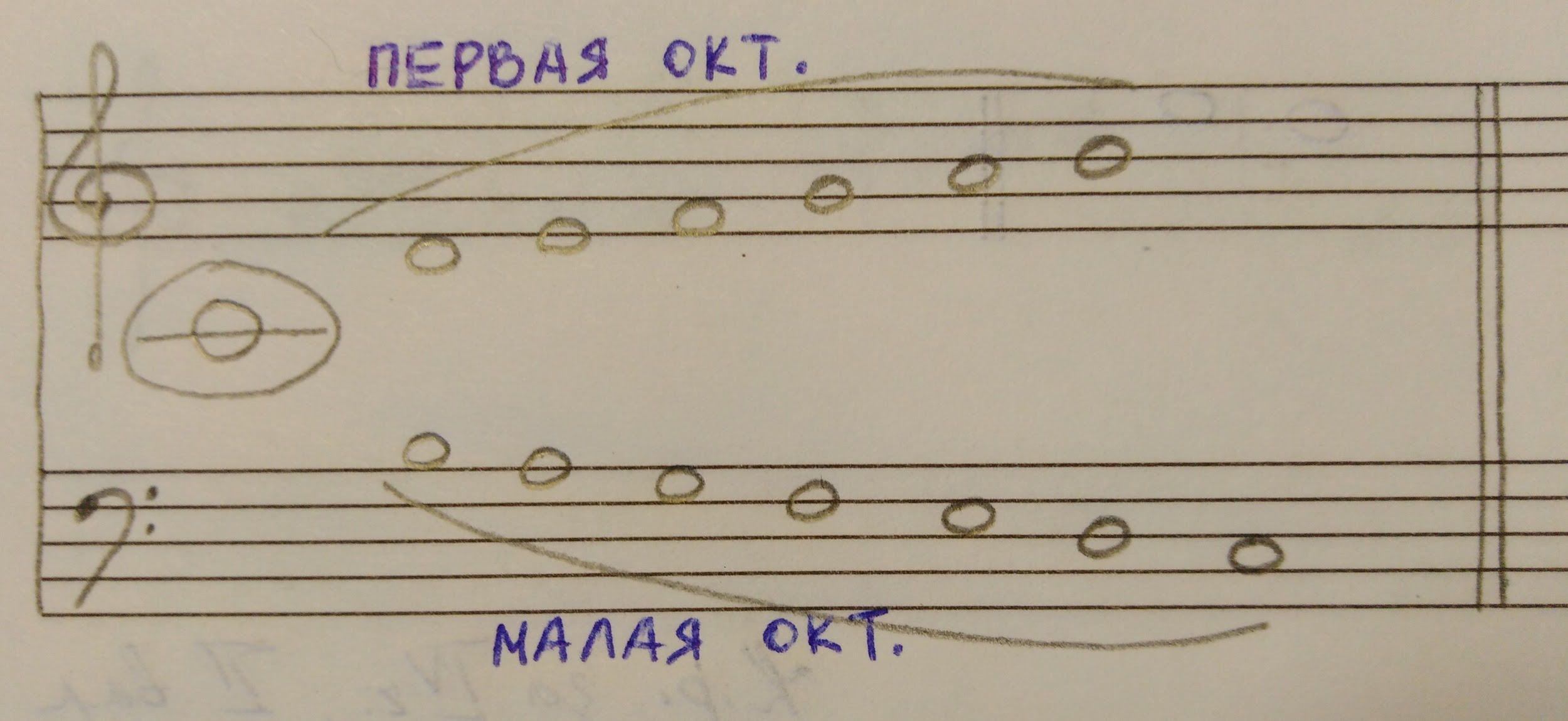 Запомнить написание всех нот малой октавы в басовом ключе и прописать по одной строчке: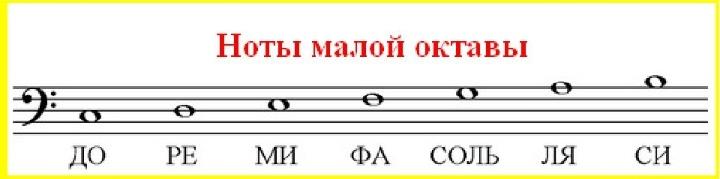 "До" малой октавы пишется между второй и третьей линейкой нотного. "Ре" малой октавы пишется на третьей линейке нотного стана. "Ми" малой октавы пишется между третьей и четвёртой линейкой нотного стана. "Фа" малой октавы пишется четвёртой линеечке нотного стана. "Соль" малой октавы пишется между четвёртой и пятой линейкой нотного стана. "Ля" малой октавы пишется на пятой линейке нотного стана."Си" малой октавы пишется над пятой линейкой нотного стана. *Можно запомнить второе имя басового ключа, и что нота "фа" малой октавы пишется на четвёртой линеечке. От этой ноты легко отсчитываются все остальные, так как она центральная."Дождик"Реприза - знак повтора.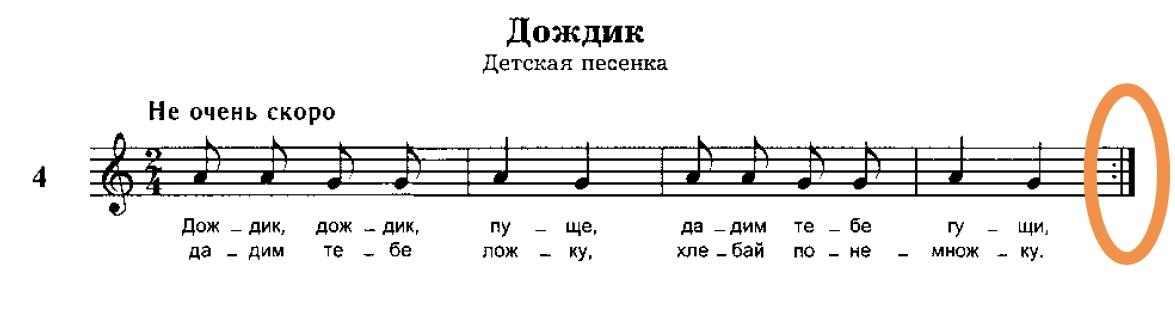 читать ритм с ритмослогами + метр;читать ноты в ритме + метр.